Проект разработан юридическим отделом аппарата Городской Думы Петропавловск-Камчатского городского округа и внесен Главой Петропавловск-Камчатского  городского округа Слыщенко К.Г. РЕШЕНИЕРассмотрев проект решения о внесении изменений в Решение Городской Думы  Петропавловск-Камчатского городского округа от 06.03.2013 № 42-нд          «О порядке управления и распоряжения имуществом, находящимся в муниципальной собственности Петропавловск-Камчатского городского округа», внесенный Главой Петропавловск-Камчатского городского округа Слыщенко К.Г., в соответствии со статьей 28 Устава Петропавловск-Камчатского городского округа, Городская Дума Петропавловск-Камчатского городского округаРЕШИЛА:1. Принять Решение о внесении изменений в Решение Городской Думы Петропавловск-Камчатского городского округа от 06.03.2013 № 42-нд «О порядке управления и распоряжения имуществом, находящимся в муниципальной собственности Петропавловск-Камчатского городского округа».2. Направить принятое Решение Главе Петропавловск-Камчатского городского округа для подписания и обнародования.РЕШЕНИЕот ___________ № ______-ндО внесении изменений в Решение Городской Думы Петропавловск-Камчатского городского округа от 06.03.2013 № 42-нд «О порядке управления и распоряжения имуществом, находящимся в муниципальной собственности Петропавловск-Камчатского городского округа»Принято Городской Думой Петропавловск-Камчатского городского округа(решение от _______ № ____-р)1. В части 1 статьи 5 пункт 9 исключить.2. Статью 6  дополнить пунктами 9.1 и 9.2 следующего содержания:«9.1) установление требований к порядку, форме и срокам информирования граждан, принятых на учет нуждающихся в предоставлении жилых помещений по договорам найма жилых помещений муниципального жилищного фонда социального использования, о количестве жилых помещений, которые могут быть предоставлены по договорам найма жилых помещений жилищного фонда социального использования (в том числе к перечню сведений, периодичности, форме и месту их предоставления, периодичности, форме и месту размещения информации);9.2) установление порядка учета заявлений граждан о предоставлении жилых помещений по договорам найма жилых помещений муниципального жилищного фонда социального использования;».3. В статье 8:1) пункт 13 изложить в следующей редакции:«13) определение порядка получения документа, подтверждающего принятие решения о согласовании или об отказе в согласовании переустройства и (или) перепланировки жилого помещения в соответствии с условиями и порядком переустройства и перепланировки жилых помещений;»;2) дополнить пунктами 15 - 17 следующего содержания:«15) определение дохода граждан и постоянно проживающих совместно с ними членов их семей и стоимости подлежащего налогообложению их имущества в целях признания граждан нуждающимися в предоставлении жилых помещений по договорам найма жилых помещений жилищного фонда социального использования;16) установление максимального размера дохода граждан и постоянно проживающих совместно с ними членов их семей и стоимости подлежащего налогообложению их имущества в целях признания граждан нуждающимися в предоставлении жилых помещений по договорам найма жилых помещений жилищного фонда социального использования;17) осуществление иных полномочий, установленных настоящим Решением и решениями Городской Думы.».4. Настоящее Решение вступает в силу после дня его официального опубликования.Глава Петропавловск-Камчатскогогородского округа                                                                                        К.Г. СлыщенкоПояснительная записка к проекту решения Городской ДумыПетропавловск - Камчатского городского округа«О принятии решения о внесении изменений в Решение Городской Думы Петропавловск-Камчатского городского округа от 06.03.2013 № 42-нд «О порядке управления и распоряжения имуществом, находящимся в муниципальной собственности Петропавловск-Камчатского городского округа»Проект решения Городской Думы Петропавловск-Камчатского городского округа «О принятии решения о внесении изменений в Решение Городской Думы Петропавловск-Камчатского городского округа от 06.03.2013 № 42-нд «О порядке управления и распоряжения имуществом, находящимся в муниципальной собственности Петропавловск-Камчатского городского округа» разработан в целях приведения Решения Городской Думы Петропавловск-Камчатского  городского округа от 06.03.2013 № 42-нд «О порядке управления и распоряжения имуществом, находящимся в муниципальной собственности Петропавловск-Камчатского городского округа» в соответствие с изменениями, внесенными в Жилищный кодекс Российской Федерации Федеральным законом от 21.07.2014 № 217-ФЗ, и Уставом Петропавловск-Камчатского городского округа. Определены органы, в полномочиях которых находится решение вопросов, подлежащих регулированию. Исключена норма, в соответствии с которой Городская Дума устанавливает процедуры и критерии предоставления гражданам земельных участков для целей, не связанных со строительством. Принятие проекта решения Городской Думы Петропавловск-Камчатского городского округа не повлечет приостановление, изменение или дополнение, признание утратившими силу иных нормативных правовых актов Городской Думы Петропавловск-Камчатского городского округа, а также не потребует дополнительных расходов бюджета Петропавловск-Камчатского городского округа.Предполагается возможным внесение изменений в Положение о Департаменте управления жилищным фондом администрации Петропавловск-Камчатского городского округа.  24.07.2015							                ___________ /Т.О. Катрук/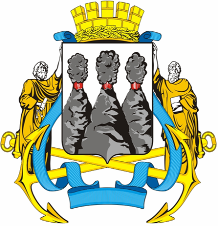 ГОРОДСКАЯ ДУМАПЕТРОПАВЛОВСК-КАМЧАТСКОГО ГОРОДСКОГО ОКРУГАот              №   -р -я сессияг.Петропавловск-КамчатскийО принятии решения о внесении изменений в Решение Городской Думы Петропавловск-Камчатского городского округа от 06.03.2013 № 42-нд «О порядке управления и распоряжения имуществом, находящимся в муниципальной собственности Петропавловск-Камчатского городского округа»Глава Петропавловск-Камчатского городского округа, исполняющий полномочия председателя Городской ДумыК.Г. СлыщенкоГОРОДСКАЯ ДУМАПЕТРОПАВЛОВСК-КАМЧАТСКОГО ГОРОДСКОГО ОКРУГА